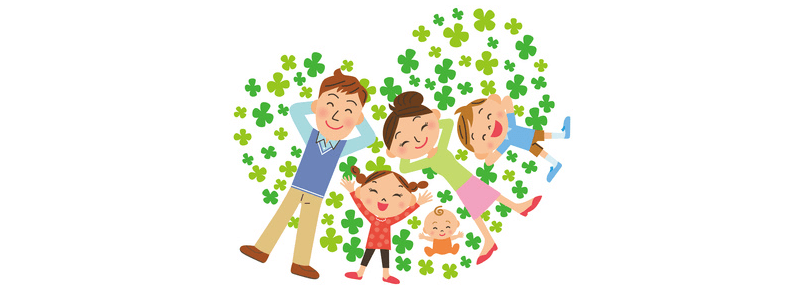 Mama, Tata i ja! Kartka z pamiętnika- wewnątrzszkolny konkurs plastyczny dla kl. I -III
z okazji Święta Rodziny 24 maja 2018r.REGULAMIN:I. Organizator konkursu:Konkurs organizuje biblioteka Szkoły Podstawowej nr 7 
z Oddziałami integracyjnymi im. Adama MickiewiczaII. Adresaci konkursu:W konkursie mogą wziąć  udział uczniowie Szkoły Podstawowej nr 7 kl. I – III III. Terminy:Prace należy składać do 17. 05. 2018r. w bibliotece szkolnej lub u wychowawcy klasyWręczenie nagród nastąpi 24 maja 2018r. podczas Święta Rodziny.IV. Warunki uczestnictwa:Aby wziąć udział w konkursie uczeń powinien narysować pracę (I-III) w której wspomina dowolne wydarzenie ze swojego życia z udziałem Rodziców/ Opiekunów. 
Szczególną uwagę należy zwrócić na rolę Rodziców w opisanym wydarzeniu.VI. Kryteria oceny prac:- zgodność pracy z tematem- estetyka pracy- format pracy plastycznej: A 4VII. Nagrody:Nagrodzone prace zostaną pokazane podczas uroczystości z okazji Święta Rodziny w szkole.